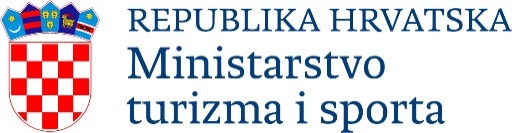 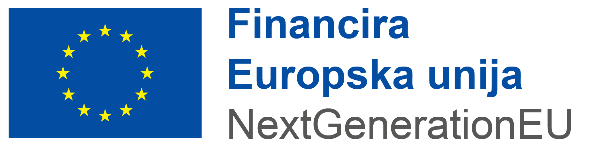 POZIV NA DOSTAVU PROJEKTNIH PRIJEDLOGA Jačanje održivosti te poticanje zelene i digitalne tranzicije poduzetnika u sektoru turizmaGrupa 1, 2 (NPOO.C1.6. R1-I2.01)OBRAZAC 13. IZJAVA GLAVNOG PROJEKTANTA O USKLAĐENOSTI PROJEKTNOG PRIJEDLOGA S DNSH NAČELOMJa, 												       ,(ime i prezime, broj ovlaštenja)kao glavni projektant, pod materijalnom i kaznenom odgovornošću, izjavljujem:Predviđenim rješenjima glavnog projekta □ rekonstrukcije postojeće zgrade i/ili energetske obnove postojeće zgrade: _____________________________________________________________□ izgradnje zgrade s gotovo nultom energijom (nZEB):_________________________adresa zgrade (naselje, ulica, kućni broj): _____________________________________katastarska općina: 										katastarska čestica: 										ne nanosi se bitna šteta niže navedenim okolišnim ciljevima.Napomena: Označiti križićem (x) ako je primjenjivo (samo za dijelove označene □) i nadopuniti potrebnim podacima na praznim crtama.I. Ublažavanje klimatskih promjena Energetskom obnovom zgrade ____________ postići će se projektirana ušteda godišnje primarne energije (Eprim) (kWh/god)  od ____________ u odnosu na stanje prije obnove; Zgrada koja će se energetski obnoviti nije namijenjena vađenju, skladištenju, transportu ili proizvodnji fosilnih goriva;Glavnim projektom je predviđena: □ zamjena postojećih neučinkovitih sustava grijanja i kotlova sa naprednijim i visokoučinkovitim;□ zamjena postojećih neučinkovitih sustava hlađenja i ventilacije prostora sa naprednijim i visokoučinkovitim;□ zamjena postojeće neučinkovite rasvjete sa LED rasvjetom;□ zamjena postojećih neučinkovitih uređaja i opreme sa naprednijim i visokoučinkovitim;□ ugradnja sustava automatizacije i upravljanja zgradom sa sustavom grijanja prostora, kombiniranim sustavom grijanja i ventilacije prostora, sustavom hlađenja prostora, kombiniranim sustavom hlađenja i ventilacije prostora;□ ugradnja uređaja za samo-reguliranje temperature koji zasebno reguliraju temperaturu u svakoj sobi odnosno prostoriji ili u određenoj zoni samostalne uporabne cjeline;□ postavljanje novih sustava za proizvodnju električne energije iz obnovljivih izvora;□ postavljanje novih sustava za proizvodnju toplinske i/ili rashladne energije, energije za grijanje sanitarne i/ili tehnološke vode te energije za grijanje i hlađenje prostora iz obnovljivih izvora energije;□ izgradnje zgrade s gotovo nultom energijom (nZEB).čime se osigurava značajni doprinos predmetnom okolišnom cilju.II. Prilagođavanje klimatskim promjenama□ U energetski obnovljenim zgradama poboljšat će se toplinska ugodnost te se energetskom obnovom neće povećati štetni učinak trenutačne ili očekivane buduće klime.□ U zgradi s gotovo nultom energijom (nZEB) osigurana je toplinska ugodnost te takve zgrade nemaju štetan učinak na klimu. III. Održiva uporaba i zaštita voda i morskih resursaPredmet projekta je energetska obnova i/ili rekonstrukcija postojeće zgrade i/ili gradnja zgrada nZEB standarda priključena na komunalnu infrastrukturu vodovoda i odvodnje otpadnih voda. Svi instalirani uređaji za vodu (tuševi s miješalicom, slavine, WC školjke i  vodokotlići i slično) su svrstani u prva 2 razreda potrošnje vode EU vodne oznake EU Water Label (http://www.europeanwaterlabel.eu/), čime se osigurava ostvarenje minimalnog uvjeta zaštite voda i mora.Energetska obnova predmetne zgrade ne odnosi se i nije štetna za obalni i morski okoliš, niti za vodna tijela (uključujući površinske i podzemne vode), odnosno ne nanosi se bitna šteta predmetnom okolišnom cilju.IV. Kružno gospodarstvo, uključujući prevenciju otpada i recikliranjeGlavnim projektom energetske obnove i/ili rekonstrukcije postojeće zgrade i/ili glavnim projektom gradnje zgrade nZEB podržava se kružnost, pozivajući se na ISO 20887 ili drugi standard za procjenu rastavljivosti ili prilagodljivosti zgrada, te se demonstrira učinkovitost u pogledu resursa, prilagodljivost, fleksibilnost i rastavljivost kako bi se omogućila ponovna upotreba i recikliranje. V. Prevencija onečišćenja i kontrola zraka, vode ili tlaGlavnim projektom energetske obnove i/ili rekonstrukcije postojeće zgrade i/ili glavnim projektom gradnje zgrade nZEB osigurano je da građevinski dijelovi i materijali korišteni u energetskoj obnovi i/ili rekonstrukciji postojeće zgrade i/ili gradnji zgrade nZEB ne sadrže azbest niti tvari koje izazivaju veliku zabrinutost, kako je utvrđeno na temelju popisa tvari za koje je potrebno odobrenje iz Priloga XIV. Uredbe (EZ) br. 1907/2006; Građevinski dijelovi i materijali projektirani za korištenje u predmetnoj zgradi koji mogu doći u kontakt sa stanarima emitiraju manje od 0,06 mg formaldehida po m3 materijala ili komponente i manje od 0,001 mg kategorija 1A i 1B kancerogeni hlapljivi organski spojevi po m3 materijala ili komponente, nakon ispitivanja u skladu s CEN / TS 16516 i ISO 16000-3 ili drugim usporedivim standardiziranim uvjetima ispitivanja i metodom određivanja;□	Glavnim projektom je osigurana ugradnja visokoučinkovitih uređaja i opreme usklađenih s ekološkim dizajnom, tj. u skladu s Direktivom Europskog parlamenta i Vijeća od 21. listopada 2009. o uspostavi okvira za utvrđivanje zahtjeva za ekološki dizajn proizvoda koji koriste energiju (Direktiva 2009/125/CE) i relevantnim provedbenim propisima. VI. Zaštita i obnova biološke raznolikosti i ekosustavaPredmet projekta je energetska obnova i/ili rekonstrukcija postojeće zgrade i/ili gradnja zgrada nZEB standarda, što se dokazuje zadnjim važećim aktom koji je prilog dokumentacije projektnog prijedloga, i to u izgrađenom području. Stoga se projektnim prijedlogom ne nanosi bitna šteta predmetnom okolišnom cilju.□ Predmetna zgrada se ne nalazi u ili u blizini područja osjetljivih na biološku raznolikost (uključujući mrežu zaštićenih područja Natura 2000, područja svjetske baštine UNESCO-a i ključna područja biološke raznolikosti, kao i druga zaštićena područja), stoga aktivnosti energetske obnove zgrade imaju beznačajno predvidljivi utjecaj.□ Predmetna zgrada i/ili zahvat/operacija smještena u/ili u blizini područja osjetljivog na biološku raznolikost (uključujući mrežu zaštićenih područja Natura 2000, UNESCO-ve svjetske baštine i ključna područja biološke raznolikosti (KBA), kao i druga područja zaštićena prema Zakonu o zaštiti prirode) ispunja minimalne uvjete zaštite biološke raznolikost i ekosustave (ishođena potrebna rješenja o prihvatljivosti zahvata za okoliš).  Potvrđujem da su navedeni podaci u ovoj Izjavi istiniti te istu ovjeravam pečatom i svojim vlastoručnim potpisom.Potpis glavnog projektanta: U < umetnuti mjesto >, dana < umetnuti datum > 202_. godine.Glavni projektant:< naziv >Potpis                                                                                                          M.P.< umetnuti >